Зарегистрировано в Минюсте России 7 июля 2014 г. N 32989МИНИСТЕРСТВО ОБРАЗОВАНИЯ И НАУКИ РОССИЙСКОЙ ФЕДЕРАЦИИПРИКАЗот 7 мая 2014 г. N 459ОБ УТВЕРЖДЕНИИФЕДЕРАЛЬНОГО ГОСУДАРСТВЕННОГО ОБРАЗОВАТЕЛЬНОГО СТАНДАРТАСРЕДНЕГО ПРОФЕССИОНАЛЬНОГО ОБРАЗОВАНИЯ ПО СПЕЦИАЛЬНОСТИ35.02.10 ОБРАБОТКА ВОДНЫХ БИОРЕСУРСОВВ соответствии с подпунктом 5.2.41 Положения о Министерстве образования и науки Федерации, утвержденного постановлением Правительства Российской Федерации от 3 июня 2013 г. N 466 (Собрание законодательства Российской Федерации, 2013, N 23, ст. 2923; N 33, ст. 4386; N 37, ст. 4702; 2014, N 2, ст. 126; N 6, ст. 582), пунктом 17 Правил разработки, утверждения федеральных государственных образовательных стандартов и внесения в них изменений, утвержденных постановлением Правительства Российской Федерации от 5 августа 2013 г. N 661 (Собрание законодательства Российской Федерации, 2013, N 33, ст. 4377), приказываю:1. Утвердить прилагаемый федеральный государственный образовательный стандарт среднего профессионального образования по специальности 35.02.10 Обработка водных биоресурсов.2. Признать утратившим силу приказ Министерства образования и науки Российской Федерации от 7 октября 2009 г. N 377 "Об утверждении и введении в действие федерального государственного образовательного стандарта среднего профессионального образования по специальности 111402 Обработка водных биоресурсов" (зарегистрирован Министерством юстиции Российской Федерации 8 декабря 2009 г., регистрационный N 15453).3. Настоящий приказ вступает в силу с 1 сентября 2014 года.МинистрД.В.ЛИВАНОВПриложениеУтвержденприказом Министерства образованияи науки Российской Федерацииот 7 мая 2014 г. N 459ФЕДЕРАЛЬНЫЙ ГОСУДАРСТВЕННЫЙ ОБРАЗОВАТЕЛЬНЫЙ СТАНДАРТСРЕДНЕГО ПРОФЕССИОНАЛЬНОГО ОБРАЗОВАНИЯ ПО СПЕЦИАЛЬНОСТИ35.02.10 ОБРАБОТКА ВОДНЫХ БИОРЕСУРСОВI. ОБЛАСТЬ ПРИМЕНЕНИЯ1.1. Настоящий федеральный государственный образовательный стандарт среднего профессионального образования представляет собой совокупность обязательных требований к среднему профессиональному образованию по специальности 35.02.10 Обработка водных биоресурсов для профессиональной образовательной организации и образовательной организации высшего образования, которые имеют право на реализацию имеющих государственную аккредитацию программ подготовки специалистов среднего звена по данной специальности, на территории Российской Федерации (далее - образовательная организация).1.2. Право на реализацию программы подготовки специалистов среднего звена по специальности 35.02.10 Обработка водных биоресурсов имеет образовательная организация при наличии соответствующей лицензии на осуществление образовательной деятельности.Возможна сетевая форма реализации программы подготовки специалистов среднего звена с использованием ресурсов нескольких образовательных организаций. В реализации программы подготовки специалистов среднего звена с использованием сетевой формы наряду с образовательными организациями также могут участвовать медицинские организации, организации культуры, физкультурно-спортивные и иные организации, обладающие ресурсами, необходимыми для осуществления обучения, проведения учебной и производственной практики и осуществления иных видов учебной деятельности, предусмотренных программой подготовки специалистов среднего звена.При реализации программы подготовки специалистов среднего звена образовательная организация вправе применять электронное обучение и дистанционные образовательные технологии. При обучении лиц с ограниченными возможностями здоровья электронное обучение и дистанционные образовательные технологии должны предусматривать возможность приема - передачи информации в доступных для них формах.II. ИСПОЛЬЗУЕМЫЕ СОКРАЩЕНИЯВ настоящем стандарте используются следующие сокращения:СПО - среднее профессиональное образование;ФГОС СПО - федеральный государственный образовательный стандарт среднего профессионального образования;ППССЗ - программа подготовки специалистов среднего звена;ОК - общая компетенция;ПК - профессиональная компетенция;ПМ - профессиональный модуль;МДК - междисциплинарный курс.III. ХАРАКТЕРИСТИКА ПОДГОТОВКИ ПО СПЕЦИАЛЬНОСТИ3.1. Получение СПО по ППССЗ допускается только в образовательной организации.3.2. Сроки получения СПО по специальности 35.02.10 Обработка водных биоресурсов базовой подготовки в очной форме обучения и присваиваемая квалификация приводятся в Таблице 1.Таблица 1--------------------------------<1> Независимо от применяемых образовательных технологий.<2> Образовательные организации, осуществляющие подготовку специалистов среднего звена на базе основного общего образования, реализуют федеральный государственный образовательный стандарт среднего общего образования в пределах ППССЗ, в том числе с учетом получаемой специальности СПО.3.3. Сроки получения СПО по ППССЗ углубленной подготовки превышают на один год срок получения СПО по ППССЗ базовой подготовки.Сроки получения СПО по ППССЗ углубленной подготовки в очной форме обучения и присваиваемая квалификация приводятся в Таблице 2.Таблица 2--------------------------------<1> Независимо от применяемых образовательных технологий.<2> Образовательные организации, осуществляющие подготовку специалистов среднего звена на базе основного общего образования, реализуют федеральный государственный образовательный стандарт среднего общего образования в пределах ППССЗ, в том числе с учетом получаемой специальности СПО.Сроки получения СПО по ППССЗ базовой и углубленной подготовки независимо от применяемых образовательных технологий увеличиваются:а) для обучающихся по очно-заочной и заочной формам обучения:(в ред. Приказа Минобрнауки России от 09.04.2015 N 390)на базе среднего общего образования - не более чем на 1 год;на базе основного общего образования - не более чем на 1,5 года;б) для инвалидов и лиц с ограниченными возможностями здоровья - не более чем на 10 месяцев.IV. ХАРАКТЕРИСТИКА ПРОФЕССИОНАЛЬНОЙДЕЯТЕЛЬНОСТИ ВЫПУСКНИКОВ4.1. Область профессиональной деятельности выпускников: организация и выполнение работ по производству пищевой, кормовой и технической продукции из водных биоресурсов.4.2. Объектами профессиональной деятельности выпускников являются:сырье водного происхождения, в том числе рыбы и нерыбные промысловые гидробионты;пищевые материалы и добавки;тара и упаковочные материалы;готовая продукция;технологии и технологические процессы обработки сырья водного происхождения;инструменты, приспособления, машины, аппараты, установки, производственные линии и прочее инженерно-техническое оборудование для обработки сырья водного происхождения;первичные трудовые коллективы.4.3. Техник-технолог готовится к следующим видам деятельности:4.3.1. Производство пищевой продукции из водных биоресурсов.4.3.2. Производство кормовой и технической продукции из водных биоресурсов.4.3.3. Приготовление кулинарных изделий из водных биоресурсов.4.3.4. Управление деятельностью по производству продукции из водных биоресурсов.4.3.5. Выполнение работ по одной или нескольким профессиям рабочих, должностям служащих (приложение к ФГОС СПО).4.4. Старший техник-технолог готовится к следующим видам деятельности:4.4.1. Производство пищевой продукции из водных биоресурсов.4.4.2. Производство кормовой и технической продукции из водных биоресурсов.4.4.3. Приготовление кулинарных изделий из водных биоресурсов.4.4.4. Управление работами и деятельностью по оказанию услуг в области производства продукции из водных биоресурсов.4.4.5. Выполнение работ по одной или нескольким профессиям рабочих, должностям служащих (приложение к ФГОС СПО).V. ТРЕБОВАНИЯ К РЕЗУЛЬТАТАМ ОСВОЕНИЯ ПРОГРАММЫ ПОДГОТОВКИСПЕЦИАЛИСТОВ СРЕДНЕГО ЗВЕНА5.1. Техник-технолог должен обладать общими компетенциями, включающими в себя способность:ОК 1. Понимать сущность и социальную значимость своей будущей профессии, проявлять к ней устойчивый интерес.ОК 2. Организовывать собственную деятельность, выбирать типовые методы и способы выполнения профессиональных задач, оценивать их эффективность и качество.ОК 3. Принимать решения в стандартных и нестандартных ситуациях и нести за них ответственность.ОК 4. Осуществлять поиск и использование информации, необходимой для эффективного выполнения профессиональных задач, профессионального и личностного развития.ОК 5. Использовать информационно-коммуникационные технологии в профессиональной деятельности.ОК 6. Работать в коллективе и команде, эффективно общаться с коллегами, руководством, потребителями.ОК 7. Брать на себя ответственность за работу членов команды (подчиненных), за результат выполнения заданий.ОК 8. Самостоятельно определять задачи профессионального и личностного развития, заниматься самообразованием, осознанно планировать повышение квалификации.ОК 9. Ориентироваться в условиях частой смены технологий в профессиональной деятельности.ОК 10. Обеспечивать безопасные условия труда в профессиональной деятельности.5.2. Техник-технолог должен обладать профессиональными компетенциями, соответствующими видам деятельности:5.2.1. Производство пищевой продукции из водных биоресурсов.ПК 1.1. Планировать и организовывать технологический процесс производства различных видов пищевой продукции из водных биоресурсов.ПК 1.2. Готовить к работе и эксплуатировать технологическое оборудование для производства различных видов пищевой продукции из водных биоресурсов.ПК 1.3. Контролировать выполнение технологических операций по производству различных видов пищевой продукции из водных биоресурсов.ПК 1.4. Определять качество сырья, полуфабрикатов и готовой продукции.ПК 1.5. Анализировать причины брака и предотвращать возможность его возникновения.5.2.2. Производство кормовой и технической продукции из водных биоресурсов.ПК 2.1. Планировать и организовывать технологический процесс производства кормовой и технической продукции из водных биоресурсов.ПК 2.2. Готовить к работе и эксплуатировать технологическое оборудование для производства кормовой и технической продукции из водных биоресурсов.ПК 2.3. Контролировать выполнение технологических операций по производству кормовой и технической продукции из водных биоресурсов.ПК 2.4. Определять качество сырья, полуфабрикатов и готовой продукции.ПК 2.5. Анализировать причины брака и предотвращать возможность его возникновения.5.2.3. Производство кулинарных изделий из водных биоресурсов.ПК 3.1. Планировать и организовывать технологический процесс производства кулинарных изделий из водных биоресурсов.ПК 3.2. Готовить к работе и эксплуатировать технологическое оборудование производства кулинарных изделий из водных биоресурсов.ПК 3.3. Контролировать выполнение технологических операций по производству кулинарных изделий из водных биоресурсов.ПК 3.4. Определять качество сырья, полуфабрикатов и готовых кулинарных изделий.ПК 3.5. Анализировать причины брака и предотвращать возможность его возникновения5.2.4. Управление деятельностью по производству продукции из водных биоресурсов.ПК 4.1. Участвовать в планировании основных показателей производства продукции из водных биоресурсов.ПК 4.2. Планировать выполнение работ исполнителями.ПК 4.3. Организовывать работу трудового коллектива.ПК 4.4. Контролировать ход и оценивать результаты выполнения работ исполнителями.ПК 4.5. Вести утвержденную учетно-отчетную документацию.5.2.5. Выполнять работы по одной или нескольким профессиям рабочих, должностям служащих.5.3. Старший техник-технолог должен обладать общими компетенциями, включающими в себя способность:ОК 1. Понимать сущность и социальную значимость своей будущей профессии, проявлять к ней устойчивый интерес.ОК 2. Организовывать собственную деятельность, определять методы и способы выполнения профессиональных задач, оценивать их эффективность и качество.ОК 3. Решать проблемы, оценивать риски и принимать решения в нестандартных ситуациях.ОК 4. Осуществлять поиск, анализ и оценку информации, необходимой для постановки и решения профессиональных задач, профессионального и личностного развития.ОК 5. Использовать информационно-коммуникационные технологии для совершенствования профессиональной деятельности.ОК 6. Работать в коллективе и команде, обеспечивать ее сплочение, эффективно общаться с коллегами, руководством, потребителями.ОК 7. Ставить цели, мотивировать деятельность подчиненных, организовывать и контролировать их работу с принятием на себя ответственности за результат выполнения заданий.ОК 8. Самостоятельно определять задачи профессионального и личностного развития, заниматься самообразованием, осознанно планировать повышение квалификации.ОК 9. Быть готовым к смене технологий в профессиональной деятельности.ОК 10. Обеспечивать безопасные условия труда в профессиональной деятельности.5.4. Старший техник-технолог должен обладать профессиональными компетенциями, соответствующими видам деятельности:5.4.1. Производство пищевой продукции из водных биоресурсов.ПК 1.1. Планировать и организовывать технологический процесс производства различных видов пищевой продукции из водных биоресурсов.ПК 1.2. Готовить к работе и эксплуатировать технологическое оборудование для производства различных видов пищевой продукции из водных биоресурсов.ПК 1.3. Контролировать выполнение технологических операций по производству различных видов пищевой продукции из водных биоресурсов.ПК 1.4. Определять качество сырья, полуфабрикатов и готовой продукции.ПК 1.5. Анализировать причины брака и предотвращать возможность его возникновения.5.4.2. Производство кормовой и технической продукции из водных биоресурсов.ПК 2.1. Планировать и организовывать технологический процесс производства кормовой и технической продукции из водных биоресурсов.ПК 2.2. Готовить к работе и эксплуатировать технологическое оборудование для производства кормовой и технической продукции из водных биоресурсов.ПК 2.3. Контролировать выполнение технологических операций по производству кормовой и технической продукции из водных биоресурсов.ПК 2.4. Определять качество сырья, полуфабрикатов и готовой продукции.ПК 2.5. Анализировать причины брака и предотвращать возможность его возникновения.5.4.3. Приготовление кулинарных изделий из водных биоресурсов.ПК 3.1. Планировать и организовывать технологический процесс производства кулинарных изделий из водных биоресурсов.ПК 3.2. Готовить к работе и эксплуатировать технологическое оборудование производства кулинарных изделий из водных биоресурсов.ПК 3.3. Контролировать выполнение технологических операций по производству кулинарных изделий из водных биоресурсов.ПК 3.4. Определять качество сырья, полуфабрикатов и готовых кулинарных изделий.ПК 3.5. Анализировать причины брака и предотвращать возможность его возникновения.ПК 3.6. Разрабатывать рецептуры новых видов кулинарных изделий из водных биоресурсов5.4.4. Управление работами и деятельностью по оказанию услуг в области обработки водных биоресурсов.ПК 4.1. Планировать основные показатели производства продукции из водных биоресурсов.ПК 4.2. Планировать выполнение работ и оказание услуг исполнителями.ПК 4.3. Организовывать работу трудового коллектива.ПК 4.4. Контролировать ход и оценивать результаты выполнения работ и оказания услуг исполнителями.ПК 4.5. Изучать рынок и конъюнктуру продукции и услуг в области обработки водных биоресурсов.ПК 4.6. Участвовать в выработке мер по оптимизации процессов производства продукции и оказания услуг в области профессиональной деятельности.ПК 4.7. Вести утвержденную учетно-отчетную документацию.5.4.5. Выполнять работы по одной или нескольким профессиям рабочих, должностям служащих.VI. ТРЕБОВАНИЯ К СТРУКТУРЕ ПРОГРАММЫ ПОДГОТОВКИСПЕЦИАЛИСТОВ СРЕДНЕГО ЗВЕНА6.1. ППССЗ предусматривает изучение следующих учебных циклов:общего гуманитарного и социально-экономического;математического и общего естественнонаучного;профессиональногои разделов:учебная практика;производственная практика (по профилю специальности);производственная практика (преддипломная);промежуточная аттестация;государственная итоговая аттестация (подготовка и защита выпускной квалификационной работы).6.2. Обязательная часть ППССЗ по учебным циклам должна составлять около 70 процентов от общего объема времени, отведенного на их освоение. Вариативная часть (около 30 процентов) дает возможность расширения и (или) углубления подготовки, определяемой содержанием обязательной части, получения дополнительных компетенций, умений и знаний, необходимых для обеспечения конкурентоспособности выпускника в соответствии с запросами регионального рынка труда и возможностями продолжения образования. Дисциплины, междисциплинарные курсы и профессиональные модули вариативной части определяются образовательной организацией.Общий гуманитарный и социально-экономический, математический и общий естественнонаучный учебные циклы состоят из дисциплин.Профессиональный учебный цикл состоит из общепрофессиональных дисциплин и профессиональных модулей в соответствии с видами деятельности. В состав профессионального модуля входит один или несколько междисциплинарных курсов. При освоении обучающимися профессиональных модулей проводятся учебная и (или) производственная практика (по профилю специальности).6.3. Обязательная часть общего гуманитарного и социально-экономического учебного цикла ППССЗ базовой подготовки должна предусматривать изучение следующих обязательных дисциплин: "Основы философии", "История", "Иностранный язык", "Физическая культура"; углубленной подготовки - "Основы философии", "История", "Психология общения", "Иностранный язык", "Физическая культура".Обязательная часть профессионального учебного цикла ППССЗ как базовой, так и углубленной подготовки должна предусматривать изучение дисциплины "Безопасность жизнедеятельности". Объем часов на дисциплину "Безопасность жизнедеятельности" составляет 68 часов, из них на освоение основ военной службы - 48 часов.6.4. Образовательной организацией при определении структуры ППССЗ и трудоемкости ее освоения может применяться система зачетных единиц, при этом одна зачетная единица соответствует 36 академическим часам.Таблица 3Структура программы подготовки специалистов среднего звенабазовой подготовкиТаблица 4Срок получения СПО по ППССЗ базовой подготовки в очной форме обучения составляет 147 недель, в том числе:Таблица 5Структура программы подготовки специалистов среднего звенауглубленной подготовкиТаблица 6Срок получения СПО по ППССЗ углубленной подготовки в очной форме обучения составляет 199 недель, в том числе:VII. ТРЕБОВАНИЯ К УСЛОВИЯМ РЕАЛИЗАЦИИ ПРОГРАММЫ ПОДГОТОВКИСПЕЦИАЛИСТОВ СРЕДНЕГО ЗВЕНА7.1 Образовательная организация самостоятельно разрабатывает и утверждает ППССЗ в соответствии с ФГОС СПО и с учетом соответствующей примерной ППССЗ.Перед началом разработки ППССЗ образовательная организация должна определить ее специфику с учетом направленности на удовлетворение потребностей рынка труда и работодателей, конкретизировать конечные результаты обучения в виде компетенций, умений и знаний, приобретаемого практического опыта.Конкретные виды деятельности, к которым готовится обучающийся, должны соответствовать присваиваемой квалификации, определять содержание образовательной программы, разрабатываемой образовательной организацией совместно с заинтересованными работодателями.При формировании ППССЗ образовательная организация:имеет право использовать объем времени, отведенный на вариативную часть учебных циклов ППССЗ, увеличивая при этом объем времени, отведенный на дисциплины и модули обязательной части, на практики, либо вводя новые дисциплины и модули в соответствии с потребностями работодателей и спецификой деятельности образовательной организации;(в ред. Приказа Минобрнауки России от 09.04.2015 N 390)имеет право определять для освоения обучающимися в рамках профессионального модуля профессию рабочего, должность служащего (одну или несколько) согласно приложению к ФГОС СПО;обязана ежегодно обновлять ППССЗ с учетом запросов работодателей, особенностей развития региона, науки, культуры, экономики, техники, технологий и социальной сферы в рамках, установленных настоящим ФГОС СПО;обязана в рабочих учебных программах всех дисциплин и профессиональных модулей четко формулировать требования к результатам их освоения: компетенциям, приобретаемому практическому опыту, знаниям и умениям;обязана обеспечивать эффективную самостоятельную работу обучающихся в сочетании с совершенствованием управления ею со стороны преподавателей и мастеров производственного обучения;обязана обеспечить обучающимся возможность участвовать в формировании индивидуальной образовательной программы;обязана сформировать социокультурную среду, создавать условия, необходимые для всестороннего развития и социализации личности, сохранения здоровья обучающихся, способствовать развитию воспитательного компонента образовательного процесса, включая развитие студенческого самоуправления, участие обучающихся в работе общественных организаций, спортивных и творческих клубов;должна предусматривать в целях реализации компетентностного подхода использование в образовательном процессе активных и интерактивных форм проведения занятий (компьютерных симуляций, деловых и ролевых игр, разбора конкретных ситуаций, психологических и иных тренингов, групповых дискуссий) в сочетании с внеаудиторной работой для формирования и развития общих и профессиональных компетенций обучающихся.7.2. При реализации ППССЗ обучающиеся имеют академические права и обязанности в соответствии с Федеральным законом от 29 декабря 2012 г. N 273-ФЗ "Об образовании в Российской Федерации" <1>.--------------------------------<1> Собрание законодательства Российской Федерации, 2012, N 53, ст. 7598; 2013, N 19, ст. 2326, N 23, ст. 2878; N 27, ст. 3462; N 30, ст. 4036; N 48, ст. 6165; 2014, N 6, ст. 562, ст. 566.7.3. Максимальный объем учебной нагрузки обучающегося составляет 54 академических часа в неделю, включая все виды аудиторной и внеаудиторной учебной нагрузки.7.4. Максимальный объем аудиторной учебной нагрузки в очной форме обучения составляет 36 академических часов в неделю.7.5. Максимальный объем аудиторной учебной нагрузки в очно-заочной форме обучения составляет 16 академических часов в неделю.7.5.1. Максимальный объем аудиторной учебной нагрузки в год в заочной форме обучения составляет 160 академических часов.(п. 7.5.1 введен Приказом Минобрнауки России от 09.04.2015 N 390)7.6. Общая продолжительность каникул в учебном году должна составлять 8 - 11 недель, в том числе не менее 2-х недель в зимний период.7.7. Выполнение курсового проекта (работы) рассматривается как вид учебной деятельности по дисциплине (дисциплинам) профессионального учебного цикла и (или) профессиональному модулю (модулям) профессионального учебного цикла и реализуется в пределах времени, отведенного на ее (их) изучение.7.8. Дисциплина "Физическая культура" предусматривает еженедельно 2 часа обязательных аудиторных занятий и 2 часа самостоятельной работы (за счет различных форм внеаудиторных занятий в спортивных клубах, секциях).7.9. Образовательная организация имеет право для подгрупп девушек использовать часть учебного времени дисциплины "Безопасность жизнедеятельности" (48 часов), отведенного на изучение основ военной службы, на освоение основ медицинских знаний.7.10. Получение СПО на базе основного общего образования осуществляется с одновременным получением среднего общего образования в пределах ППССЗ. В этом случае ППССЗ, реализуемая на базе основного общего образования, разрабатывается на основе требований соответствующих федеральных государственных образовательных стандартов среднего общего образования и СПО с учетом получаемой специальности СПО.Срок освоения ППССЗ в очной форме обучения для лиц, обучающихся на базе основного общего образования, увеличивается на 52 недели из расчета:7.11. Консультации для обучающихся по очной и очно-заочной формам обучения предусматриваются образовательной организацией из расчета 4 часа на одного обучающегося на каждый учебный год, в том числе в период реализации образовательной программы среднего общего образования для лиц, обучающихся на базе основного общего образования. Формы проведения консультаций (групповые, индивидуальные, письменные, устные) определяются образовательной организацией.7.12. В период обучения с юношами проводятся учебные сборы <1>.--------------------------------<1> Пункт 1 статьи 13 Федерального закона от 28 марта 1998 г. N 53-ФЗ "О воинской обязанности и военной службе" (Собрание законодательства Российской Федерации, 1998, N 13, ст. 1475; N 30, ст. 3613; 2000, N 33, ст. 3348; N 46, ст. 4537; 2001, N 7, ст. 620, ст. 621; N 30, ст. 3061; 2002, N 7, ст. 631; N 21, ст. 1919; N 26, ст. 2521; N 30, ст. 3029, ст. 3030, ст. 3033; 2003, N 1, ст. 1; N 8, ст. 709; N 27, ст. 2700; N 46, ст. 4437; 2004, N 8, ст. 600; N 17, ст. 1587; N 18, ст. 1687; N 25, ст. 2484; N 27, ст. 2711; N 35, ст. 3607; N 49, ст. 4848; 2005, N 10, ст. 763; N 14, ст. 1212; N 27, ст. 2716; N 29, ст. 2907; N 30, ст. 3110, ст. 3111; N 40, ст. 3987; N 43, ст. 4349; N 49, ст. 5127; 2006, N 1, ст. 10, ст. 22; N 11, ст. 1148; N 19, ст. 2062; N 28, ст. 2974, N 29, ст. 3121, ст. 3122, ст. 3123; N 41, ст. 4206; N 44, ст. 4534; N 50, ст. 5281; 2007, N 2, ст. 362; N 16, ст. 1830; N 31, ст. 4011; N 45, ст. 5418; N 49, ст. 6070, ст. 6074; N 50, ст. 6241; 2008, N 30, ст. 3616; N 49, ст. 5746; N 52, ст. 6235; 2009, N 7, ст. 769; N 18, ст. 2149; N 23, ст. 2765; N 26, ст. 3124; N 48, ст. 5735, ст. 5736; N 51, ст. 6149; N 52, ст. 6404; 2010, N 11, ст. 1167, ст. 1176, ст. 1177; N 31, ст. 4192; N 49, ст. 6415; 2011, N 1, ст. 16; N 27, ст. 3878; N 30, ст. 4589; N 48, ст. 6730; N 49, ст. 7021, ст. 7053, ст. 7054; N 50, ст. 7366; 2012, N 50, ст. 6954; N 53, ст. 7613; 2013, N 9, ст. 870; N 19, ст. 2329; ст. 2331; N 23, ст. 2869; N 27, ст. 3462, ст. 3477; N 48, ст. 6165).7.13. Практика является обязательным разделом ППССЗ. Она представляет собой вид учебной деятельности, направленной на формирование, закрепление, развитие практических навыков и компетенции в процессе выполнения определенных видов работ, связанных с будущей профессиональной деятельностью. При реализации ППССЗ предусматриваются следующие виды практик: учебная и производственная практики.Производственная практика состоит из двух этапов: практики по профилю специальности и преддипломной практики.Учебная практика и производственная практика (по профилю специальности) проводятся образовательной организацией при освоении обучающимися профессиональных компетенций в рамках профессиональных модулей и могут реализовываться как концентрированно в несколько периодов, так и рассредоточено, чередуясь с теоретическими занятиями в рамках профессиональных модулей.Цели и задачи, программы и формы отчетности определяются образовательной организацией по каждому виду практики.Производственная практика должна проводиться в организациях, направление деятельности которых соответствует профилю подготовки обучающихся.Аттестация по итогам производственной практики проводится с учетом (или на основании) результатов, подтвержденных документами соответствующих организаций.7.14. Реализация ППССЗ должна обеспечиваться педагогическими кадрами, имеющими высшее образование, соответствующее профилю преподаваемой дисциплины (модуля). Опыт деятельности в организациях соответствующей профессиональной сферы является обязательным для преподавателей, отвечающих за освоение обучающимся профессионального учебного цикла. Преподаватели должны проходить стажировку в профильных организациях не реже 1 раза в 3 года.7.15. ППССЗ должна обеспечиваться учебно-методической документацией по всем дисциплинам, междисциплинарным курсам и профессиональным модулям ППССЗ.Внеаудиторная работа должна сопровождаться методическим обеспечением и обоснованием расчета времени, затрачиваемого на ее выполнение.Реализация ППССЗ должна обеспечиваться доступом каждого обучающегося к базам данных и библиотечным фондам, формируемым по полному перечню дисциплин (модулей) ППССЗ. Во время самостоятельной подготовки обучающиеся должны быть обеспечены доступом к сети Интернет.Каждый обучающийся должен быть обеспечен не менее чем одним учебным печатным и/или электронным изданием по каждой дисциплине профессионального учебного цикла и одним учебно-методическим печатным и/или электронным изданием по каждому междисциплинарному курсу (включая электронные базы периодических изданий).Библиотечный фонд должен быть укомплектован печатными и/или электронными изданиями основной и дополнительной учебной литературы по дисциплинам всех учебных циклов, изданной за последние 5 лет.Библиотечный фонд, помимо учебной литературы, должен включать официальные, справочно-библиографические и периодические издания в расчете 1 - 2 экземпляра на каждых 100 обучающихся.Каждому обучающемуся должен быть обеспечен доступ к комплектам библиотечного фонда, состоящего не менее чем из 3 наименований российских журналов.Образовательная организация должна предоставить обучающимся возможность оперативного обмена информацией с российскими образовательными организациями и доступ к современным профессиональным базам данных, информационным ресурсам информационно-телекоммуникационной сети "Интернет" (далее - сеть Интернет).7.16. Прием на обучение по ППССЗ за счет бюджетных ассигнований федерального бюджета, бюджетов субъектов Российской Федерации и местных бюджетов является общедоступным, если иное не предусмотрено частью 4 статьи 68 Федерального закона от 29 декабря 2012 г. N 273-ФЗ "Об образовании в Российской Федерации" <1>. Финансирование реализации ППССЗ должно осуществляться в объеме не ниже установленных государственных нормативных затрат на оказание государственной услуги в сфере образования для данного уровня.--------------------------------<1> Собрание законодательства Российской Федерации, 2012, N 53, ст. 7598; 2013, N 19, ст. 2326, N 23, ст. 2878; N 27, ст. 3462; N 30, ст. 4036; N 48, ст. 6165; 2014, N 6, ст. 562, ст. 566.7.17. Образовательная организация, реализующая ППССЗ, должна располагать материально-технической базой, обеспечивающей проведение всех видов лабораторных работ и практических занятий, дисциплинарной, междисциплинарной и модульной подготовки, учебной практики, предусмотренных учебным планом образовательной организации. Материально-техническая база должна соответствовать действующим санитарным и противопожарным нормам.Перечень кабинетов, лабораторий, мастерскихи других помещенийКабинеты:социально-экономических дисциплин;иностранного языка;информационных технологий в профессиональной деятельности;технологий обработки водных биоресурсов;экологических основ природопользования;безопасности жизнедеятельности и охраны труда.Лаборатории:промысловой ихтиологии;аналитической химии;микробиологии, санитарии и гигиены;технохимического контроля производства продукции из водных биоресурсов;метрологии, стандартизации и подтверждения качества;технологического и холодильного оборудования.Спортивный комплекс:спортивный зал;открытый стадион широкого профиля с элементами полосы препятствий;стрелковый тир (в любой модификации, включая электронный) или место для стрельбы.Залы:библиотека, читальный зал с выходом в сеть Интернет;актовый зал.Реализация ППССЗ должна обеспечивать:выполнение обучающимися лабораторных работ и практических занятий, включая как обязательный компонент практические задания с использованием персональных компьютеров;освоение обучающимися профессиональных модулей в условиях созданной соответствующей образовательной среды в образовательной организации или в организациях в зависимости от специфики вида деятельности.При использовании электронных изданий образовательная организация должна обеспечить каждого обучающегося рабочим местом в компьютерном классе в соответствии с объемом изучаемых дисциплин.Образовательная организация должна быть обеспечена необходимым комплектом лицензионного программного обеспечения.7.18. Реализация ППССЗ осуществляется образовательной организацией на государственном языке Российской Федерации.Реализация ППССЗ образовательной организацией, расположенной на территории республики Российской Федерации, может осуществляться на государственном языке республики Российской Федерации в соответствии с законодательством республик Российской Федерации. Реализация ППССЗ образовательной организацией на государственном языке республики Российской Федерации не должна осуществляться в ущерб государственному языку Российской Федерации.VIII. ОЦЕНКА КАЧЕСТВА ОСВОЕНИЯ ПРОГРАММЫ ПОДГОТОВКИСПЕЦИАЛИСТОВ СРЕДНЕГО ЗВЕНА8.1. Оценка качества освоения ППССЗ должна включать текущий контроль успеваемости, промежуточную и государственную итоговую аттестации обучающихся.8.2. Конкретные формы и процедуры текущего контроля успеваемости, промежуточной аттестации по каждой дисциплине и профессиональному модулю разрабатываются образовательной организацией самостоятельно и доводятся до сведения обучающихся в течение первых двух месяцев от начала обучения.8.3. Для аттестации обучающихся на соответствие их персональных достижений поэтапным требованиям соответствующей ППССЗ (текущий контроль успеваемости и промежуточная аттестация) создаются фонды оценочных средств, позволяющие оценить умения, знания, практический опыт, освоенные компетенции.Фонды оценочных средств для промежуточной аттестации по дисциплинам и междисциплинарным курсам в составе профессиональных модулей разрабатываются и утверждаются образовательной организацией самостоятельно, а для промежуточной аттестации по профессиональным модулям и для государственной итоговой аттестации - разрабатываются и утверждаются образовательной организацией после предварительного положительного заключения работодателей.Для промежуточной аттестации обучающихся по дисциплинам (междисциплинарным курсам) кроме преподавателей конкретной дисциплины (междисциплинарного курса) в качестве внешних экспертов должны активно привлекаться преподаватели смежных дисциплин (курсов). Для максимального приближения программ промежуточной аттестации обучающихся по профессиональным модулям к условиям их будущей профессиональной деятельности образовательной организацией в качестве внештатных экспертов должны активно привлекаться работодатели.8.4. Оценка качества подготовки обучающихся и выпускников осуществляется в двух основных направлениях:оценка уровня освоения дисциплин;оценка компетенций обучающихся.Для юношей предусматривается оценка результатов освоения основ военной службы.8.5. К государственной итоговой аттестации допускается обучающийся, не имеющий академической задолженности и в полном объеме выполнивший учебный план или индивидуальный учебный план, если иное не установлено порядком проведения государственной итоговой аттестации по соответствующим образовательным программам <1>.--------------------------------<1> Часть 6 статьи 59 Федерального закона от 29 декабря 2012 г. N 273-ФЗ "Об образовании в Российской Федерации" (Собрание законодательства Российской Федерации, 2012, N 53, ст. 7598; 2013, N 19, ст. 2326; N 23, ст. 2878; N 27, ст. 3462; N 30, ст. 4036; N 48, ст. 6165; 2014, N 6, ст. 562, ст. 566).8.6. Государственная итоговая аттестация включает подготовку и защиту выпускной квалификационной работы (дипломная работа, дипломный проект). Обязательное требование - соответствие тематики выпускной квалификационной работы содержанию одного или нескольких профессиональных модулей.Государственный экзамен вводится по усмотрению образовательной организации.Приложениек ФГОС СПО по специальности 35.02.10Обработка водных биоресурсовПЕРЕЧЕНЬПРОФЕССИЙ РАБОЧИХ, ДОЛЖНОСТЕЙ СЛУЖАЩИХ, РЕКОМЕНДУЕМЫХК ОСВОЕНИЮ В РАМКАХ ПРОГРАММЫ ПОДГОТОВКИ СПЕЦИАЛИСТОВСРЕДНЕГО ЗВЕНА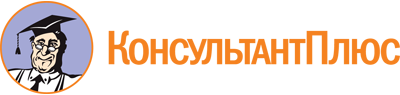 Приказ Минобрнауки России от 07.05.2014 N 459
(ред. от 09.04.2015)
"Об утверждении федерального государственного образовательного стандарта среднего профессионального образования по специальности 35.02.10 Обработка водных биоресурсов"
(Зарегистрировано в Минюсте России 07.07.2014 N 32989)Документ предоставлен КонсультантПлюс

www.consultant.ru

Дата сохранения: 16.12.2022
 Список изменяющих документов(в ред. Приказа Минобрнауки России от 09.04.2015 N 390)Список изменяющих документов(в ред. Приказа Минобрнауки России от 09.04.2015 N 390)Уровень образования, необходимый для приема на обучение по ППССЗНаименование квалификации базовой подготовкиСрок получения СПО по ППССЗ базовой подготовки в очной форме обучения <1>среднее общее образованиеТехник-технолог2 года 10 месяцевосновное общее образованиеТехник-технолог3 года 10 месяцев <2>Уровень образования, необходимый для приема на обучение по ППССЗНаименование квалификации углубленной подготовкиСрок получения СПО по ППССЗ углубленной подготовки в очной форме обучения <1>среднее общее образованиеСтарший техник-технолог3 года 10 месяцевосновное общее образованиеСтарший техник-технолог4 года 10 месяцев <2>ИндексНаименование учебных циклов, разделов, модулей, требования к знаниям, умениям, практическому опытуВсего максимальной учебной нагрузки обучающегося(час./нед.)В том числе часов обязательных учебных занятийНаименование дисциплин, междисциплинарных курсов (МДК)Коды формируемых компетенцийОбязательная часть учебных циклов ППССЗ32402160ОГСЭ.00Общий гуманитарный и социально-экономический учебный цикл660440В результате изучения обязательной части учебного цикла обучающийся должен:уметь:ориентироваться в наиболее общих философских проблемах бытия, познания, ценностей, свободы и смысла жизни как основах формирования культуры гражданина и будущего специалиста;знать:основные категории и понятия философии;роль философии в жизни человека и общества;основы философского учения о бытии;сущность процесса познания;основы научной, философской и религиозной картин мира;об условиях формирования личности, свободе и ответственности за сохранение жизни, культуры, окружающей среды;о социальных и этических проблемах, связанных с развитием и использованием достижений науки, техники и технологий;48ОГСЭ.01. Основы философииОК 1 - 10уметь:ориентироваться в современной экономической, политической и культурной ситуации в России и мире;выявлять взаимосвязь отечественных, региональных, мировых социально-экономических, политических и культурных проблем;знать:основные направления развития ключевых регионов мира на рубеже веков (XX и XXI вв.);сущность и причины локальных, региональных, межгосударственных конфликтов в конце XX - начале XXI вв.;основные процессы (интеграционные, поликультурные, миграционные) политического и экономического развития ведущих государств и регионов мира;назначение ООН, НАТО, ЕС и других организаций и основные направления их деятельности;о роли науки, культуры и религии в сохранении и укреплении национальных и государственных традиций;содержание и назначение важнейших нормативных правовых актов мирового и регионального значения;48ОГСЭ.02. ИсторияОК 1 - 10уметь:общаться (устно и письменно) на иностранном языке на профессиональные и повседневные темы;переводить (со словарем) иностранные тексты профессиональной направленности;самостоятельно совершенствовать устную и письменную речь, пополнять словарный запас;знать:лексический (1200 - 1400 лексических единиц) и грамматический минимум, необходимый для чтения и перевода (со словарем) иностранных текстов профессиональной направленности;172ОГСЭ.03. Иностранный языкОК 1 - 10уметь:использовать физкультурно-оздоровительную деятельность для укрепления здоровья, достижения жизненных и профессиональных целей;знать:о роли физической культуры в общекультурном, профессиональном и социальном развитии человека;основы здорового образа жизни.344172ОГСЭ.04. Физическая культураОК 2, 3, 6, 10ЕН.00Математический и общий естественнонаучный учебный цикл4832В результате изучения обязательной части учебного цикла обучающийся должен:уметь:анализировать и прогнозировать экологические последствия различных видов деятельности;использовать в профессиональной деятельности представления о взаимосвязи организмов и среды их обитания;соблюдать в профессиональной деятельности регламенты экологической безопасности;знать:принципы взаимодействия живых организмов и среды их обитания;особенности взаимодействия общества и природы, основные источники техногенного воздействия на окружающую среду;об условиях устойчивого развития экосистем и возможных причинах возникновения экологического кризиса;принципы и методы рационального природопользования;методы экологического регулирования;принципы размещения производств различного типа;основные группы отходов, их источники и масштабы образования;понятие и принципы мониторинга окружающей среды;правовые и социальные вопросы природопользования и экологической безопасности;принципы и правила международного сотрудничества в области природопользования и охраны окружающей среды;природоресурсный потенциал России;охраняемые природные территории.ЕН.01. Экологические основы природопользованияОК 1 - 10ПК 1.1 - 1.5,2.1 - 2.5,3.1 - 3.4,4.1 - 4.5П.00Профессиональный учебный цикл25321688ОП.00Общепрофессиональные дисциплины660440В результате изучения обязательной части учебного цикла обучающийся по общепрофессиональным дисциплинам должен:уметь:определять рыб и нерыбных промысловых гидробионтов (с определителем);определять возраст рыб и нерыбных промысловых гидробионтов;препарировать различных рыб и нерыбных промысловых гидробионтов;измерять параметры тела рыб и нерыбных промысловых гидробионтов;определять их промысловый размер;оценивать биологическую продуктивность водоемов и промысловых зон Мирового океана;давать санитарную и паразитарную оценку качества рыбы и нерыбных объектов;знать:систематику промысловых гидробионтов, их хозяйственную ценность;анатомическое строение и функции внутренних органов и систем организма различных групп рыб;биологические особенности рыб разных классов и отрядов;морфобиологические характеристики нерыбных промысловых гидробионтов;методы определения возраста рыб и нерыбных промысловых гидробионтов;распространение и промысловое значение различных видов рыб и нерыбных промысловых гидробионтов;состав мирового вылова морских промысловых рыб, беспозвоночных и добычи водной растительности;основные направления использования гидробионтов;ОП.01. Биологические основы морского промыслаОК 1 - 10ПК 1.1 - 1.5,2.1 - 2.5,3.1 - 3.4,4.1 - 4.5,уметь:обоснованно выбирать методы анализа;пользоваться аппаратурой и приборами;проводить необходимые расчеты;выполнять качественные реакции на катионы и анионы различных аналитических групп;определять состав бинарных соединений;проводить качественный анализ веществ неизвестного состава;проводить количественный анализ веществ;знать:теоретические основы аналитической химии;о функциональной зависимости между свойствами и составом веществ и их систем, возможностях ее использования в химическом анализе;специфические особенности, возможности и ограничения, взаимосвязь различных методов анализа;практическое применение наиболее распространенных методов анализа;аналитическую классификацию катионов и анионов;правила проведения химического анализа;методы обнаружения и разделения элементов, условия их применения;гравиметрические, титриметрические, оптические, электрохимические методы анализа;ОП.02. Основы аналитической химииОК 1 - 10ПК 1.1 - 1.5,2.1 - 2.5,3.1 - 3.4уметь:обеспечивать асептические условия работы с биоматериалами;проводить микробиологические исследования и давать оценку полученным результатам;пользоваться микроскопической оптической техникой;соблюдать правила личной гигиены и промышленной санитарии, применять необходимые методы и средства защиты;готовить растворы дезинфицирующих и моющих средств;дезинфицировать оборудование, инвентарь, помещения, транспорт;знать:основные группы микроорганизмов, их классификацию;значение микроорганизмов в природе, в жизни человека и животных;микроскопические, культуральные и биохимические методы исследования;правила отбора, доставки и хранения биоматериала;типы питательных сред и правила работы с ними;методы стерилизации и дезинфекции;понятия патогенности и вирулентности;чувствительность микроорганизмов к антибиотикам;формы воздействия патогенных микроорганизмов на животных;санитарно-технологические требования к помещениям, оборудованию, инвентарю, одежде, транспорту;правила личной гигиены работников;нормы гигиены труда;классификацию моющих и дезинфицирующих средств, правила их применения, условия и сроки хранения;правила проведения дезинфекции инвентаря и транспорта, дезинфекции, дезинсекции и дератизации помещений;основные типы пищевых отравлений и инфекций, источники возможного заражения;санитарные требования к условиям хранения сырья, полуфабрикатов и продукции;ОП.03. Микробиология, санитария и гигиенаОК 1 - 10ПК 1.1 - 1.5,2.1 - 2.5,3.1 - 3.4,4.1 - 4.5уметь:использовать технологии сбора, размещения, хранения, накопления, преобразования и передачи данных в профессионально ориентированных информационных системах;использовать в профессиональной деятельности различные виды программного обеспечения, в том числе специального;применять компьютерные и телекоммуникационные средства;знать:основные понятия автоматизированной обработки информации;общий состав и структуру персональных компьютеров и вычислительных систем;состав, функции и возможности использования информационных и телекоммуникационных технологий в профессиональной деятельности;методы и средства сбора, обработки, хранения, передачи и накопления информации;базовые системные программные продукты и пакеты прикладных программ в области профессиональной деятельности;основные методы и приемы обеспечения информационной безопасности;ОП.04.Информационные технологии в профессиональной деятельностиОК 1 - 10ПК 1.1 - 1.5,2.1 - 2.5,3.1 - 3.4,4.1 - 4.5уметь:применять требования нормативных документов к основным видам продукции (услуг) и процессов;оформлять технологическую и техническую документацию в соответствии с действующей нормативной базой;использовать в профессиональной деятельности документацию систем качества;приводить несистемные величины измерений в соответствие с действующими стандартами и международной системой единиц СИ;знать:основные понятия метрологии;задачи стандартизации, ее экономическую эффективность;формы подтверждения качества;основные положения Государственной системы стандартизации Российской Федерации и систем (комплексов) общетехнических и организационно-методических стандартов;терминологию и единицы измерения величин в соответствии с действующими стандартами и международной системой единиц СИ;ОП.05. Метрология, стандартизация и подтверждение качестваОК 1 - 10ПК 1.1 - 1.5,2.1 - 2.5,3.1 - 3.4,4.1 - 4.5,уметь:использовать нормативные правовые акты, регламентирующие профессиональную деятельность;защищать свои права в соответствии с действующим законодательством Российской Федерации;знать:основные положения Конституции Российской Федерации;права и свободы человека и гражданина, механизмы их реализации;понятие правового регулирования в сфере профессиональной деятельности;нормативные правовые акты, регулирующие правоотношения в процессе профессиональной деятельности;права и обязанности работников в сфере профессиональной деятельности;ОП.06. Правовые основы профессиональной деятельностиОК 1 - 10ПК 1.1 - 1.5,2.1 - 2.5,3.1 - 3.4,4.1 - 4.5,уметь:рассчитывать основные технико-экономические показатели деятельности организации;применять в профессиональной деятельности приемы делового и управленческого общения;анализировать ситуацию на рынке товаров и услуг;знать:основные положения экономической теории;принципы рыночной экономики;современное состояние и перспективы развития отрасли;роли и организацию хозяйствующих субъектов в рыночной экономике;механизмы ценообразования на продукцию (услуги);формы оплаты труда;стили управления, виды коммуникации;принципы делового общения в коллективе;управленческий цикл;особенности менеджмента в области профессиональной деятельности;сущность, цели, основные принципы и функции маркетинга, его связь с менеджментом;формы адаптации производства и сбыта к рыночной ситуации;ОП.07. Основы экономики, менеджмента и маркетингаОК 1 - 10ПК 1.1 - 1.5,2.1 - 2.5,3.1 - 3.4,4.1 - 4.5уметь:выявлять опасные и вредные производственные факторы и соответствующие им риски, связанные с прошлыми, настоящими или планируемыми видами профессиональной деятельности;использовать средства коллективной и индивидуальной защиты в соответствии с характером выполняемой профессиональной деятельности;проводить вводный инструктаж подчиненных работников (персонала), инструктировать их по вопросам техники безопасности на рабочем месте с учетом специфики выполняемых работ;разъяснять подчиненным работникам (персоналу) содержание установленных требований охраны труда;контролировать навыки, необходимые для достижения требуемого уровня безопасности труда;вести документацию установленного образца по охране труда, соблюдать сроки ее заполнения и условия хранения;знать:системы управления охраной труда в организации;законы и иные нормативные правовые акты, содержащие государственные нормативные требования охраны труда, распространяющиеся на деятельность организации;обязанности работников в области охраны труда;фактические или потенциальные последствия собственной деятельности (или бездействия) и их влияние на уровень безопасности труда;возможные последствия несоблюдения технологических процессов и производственных инструкций подчиненными работниками (персоналом);порядок и периодичность инструктирования подчиненных работников (персонала);порядок хранения и использования средств коллективной и индивидуальной защиты;порядок проведения аттестации рабочих мест по условиям труда, в том числе методику оценки условий труда и травмобезопасности;ОП.08. Охрана трудаОК 1 - 10ПК 1.1 - 1.5,2.1 - 2.5,3.1 - 3.4,4.1 - 4.5уметь:организовывать и проводить мероприятия по защите работающих и населения от негативных воздействий чрезвычайных ситуаций;предпринимать профилактические меры для снижения уровня опасностей различного вида и их последствий в профессиональной деятельности и быту;использовать средства индивидуальной и коллективной защиты от оружия массового поражения;применять первичные средства пожаротушения;ориентироваться в перечне военно-учетных специальностей и самостоятельно определять среди них родственные полученной специальности;применять профессиональные знания в ходе исполнения обязанностей военной службы на воинских должностях в соответствии с полученной специальностью;владеть способами бесконфликтного общения и саморегуляции в повседневной деятельности и экстремальных условиях военной службы;оказывать первую помощь пострадавшим;знать:принципы обеспечения устойчивости объектов экономики, прогнозирования развития событий и оценки последствий при техногенных чрезвычайных ситуациях и стихийных явлениях, в том числе в условиях противодействия терроризму как серьезной угрозе национальной безопасности России;основные виды потенциальных опасностей и их последствия в профессиональной деятельности и быту, принципы снижения вероятности их реализации;основы военной службы и обороны государства;задачи и основные мероприятия гражданской обороны;способы защиты населения от оружия массового поражения;меры пожарной безопасности и правила безопасного поведения при пожарах;организацию и порядок призыва граждан на военную службу и поступления на нее в добровольном порядке;основные виды вооружения, военной техники и специального снаряжения, состоящих на вооружении (оснащении) воинских подразделений, в которых имеются военно-учетные специальности, родственные специальностям СПО;область применения получаемых профессиональных знаний при исполнении обязанностей военной службы;порядок и правила оказания первой помощи пострадавшим.68ОП.09. Безопасность жизнедеятельностиОК 1 - 10ПК 1.1 - 1.5,2.1 - 2.5,3.1 - 3.4,4.1 - 4.5ПМ.00Профессиональные модули18721248ПМ.01Производство пищевой продукции из водных биоресурсовВ результате изучения профессионального модуля обучающийся должен:иметь практический опыт:определения качества сырья, материалов, полуфабрикатов, готовой продукции органолептическими, физическими и химическими методами;выполнения основных ручных и механизированных технологических операций производства пищевой продукции из водных биоресурсов;оформления документов, удостоверяющих качество продукции;уметь:вести технологические процессы производства пищевой продукции в соответствии с нормативной документацией;выполнять технологические расчеты по производству продукции;определять потребность в основных, вспомогательных и упаковочных материалах, таре;пользоваться нормативными правовыми актами, регламентирующими выпуск пищевой продукции;анализировать причины брака и выпуска продукции пониженного качества;проводить мероприятия по предупреждению брака и улучшению качества выпускаемой продукции;составлять маркировку транспортной и потребительской тары с пищевой продукцией;давать заключение о сортности продукции по результатам исследования в соответствии с требованиями нормативных документов;соблюдать правила эксплуатации технологического оборудования и производственных линий;производить расчеты производительности и количества единиц оборудования;осуществлять контроль за работой и качеством наладки технологического оборудования, принимать участие в его испытаниях после ремонта;знать:об основных направлениях и перспективах производства пищевой продукции из водных биоресурсов;основные виды пищевой продукции из водных биоресурсов: охлажденная и мороженая, копченая, вяленая, сушеная, консервированная, соленая, маринованная, пряная и пресервы;о значении холода в рыбообрабатывающей промышленности;сущность процесса и способы размораживания мороженой продукции;сущность технологических процессов производства различных видов пищевой продукции из водных биоресурсов;требования к качеству сырья, материалов и основных видов пищевой продукции из водных биоресурсов;виды и требования к таре для упаковывания пищевой продукции и правила ее маркирования;режимы, сроки хранения и транспортирования различных видов пищевой продукции из водных биоресурсов;пороки продукции и способы их предупреждения;принципы организации, методы и способы технохимического контроля производства и качества сырья, материалов, готовой продукции;правила приемки, методы отбора и подготовки средней пробы для лабораторного анализа;типовые схемы контроля производства пищевой продукции;назначение, принцип действия, область применения и правила эксплуатации технологического оборудования:для погрузо-разгрузочных и транспортных работ, мойки и сортировки рыбы, разделки рыбы и нерыбных объектов промысла, охлаждения и замораживания, приведения продукции в товарный вид, дефростации мороженого сырья, технологических линий для производства различных видов продукции;требования охраны труда при эксплуатации технологического оборудования.МДК.01.01. Технология производства охлажденной и мороженой продукции из водных биоресурсовОК 1 - 10ПК 1.1 - 1.5ПМ.01Производство пищевой продукции из водных биоресурсовВ результате изучения профессионального модуля обучающийся должен:иметь практический опыт:определения качества сырья, материалов, полуфабрикатов, готовой продукции органолептическими, физическими и химическими методами;выполнения основных ручных и механизированных технологических операций производства пищевой продукции из водных биоресурсов;оформления документов, удостоверяющих качество продукции;уметь:вести технологические процессы производства пищевой продукции в соответствии с нормативной документацией;выполнять технологические расчеты по производству продукции;определять потребность в основных, вспомогательных и упаковочных материалах, таре;пользоваться нормативными правовыми актами, регламентирующими выпуск пищевой продукции;анализировать причины брака и выпуска продукции пониженного качества;проводить мероприятия по предупреждению брака и улучшению качества выпускаемой продукции;составлять маркировку транспортной и потребительской тары с пищевой продукцией;давать заключение о сортности продукции по результатам исследования в соответствии с требованиями нормативных документов;соблюдать правила эксплуатации технологического оборудования и производственных линий;производить расчеты производительности и количества единиц оборудования;осуществлять контроль за работой и качеством наладки технологического оборудования, принимать участие в его испытаниях после ремонта;знать:об основных направлениях и перспективах производства пищевой продукции из водных биоресурсов;основные виды пищевой продукции из водных биоресурсов: охлажденная и мороженая, копченая, вяленая, сушеная, консервированная, соленая, маринованная, пряная и пресервы;о значении холода в рыбообрабатывающей промышленности;сущность процесса и способы размораживания мороженой продукции;сущность технологических процессов производства различных видов пищевой продукции из водных биоресурсов;требования к качеству сырья, материалов и основных видов пищевой продукции из водных биоресурсов;виды и требования к таре для упаковывания пищевой продукции и правила ее маркирования;режимы, сроки хранения и транспортирования различных видов пищевой продукции из водных биоресурсов;пороки продукции и способы их предупреждения;принципы организации, методы и способы технохимического контроля производства и качества сырья, материалов, готовой продукции;правила приемки, методы отбора и подготовки средней пробы для лабораторного анализа;типовые схемы контроля производства пищевой продукции;назначение, принцип действия, область применения и правила эксплуатации технологического оборудования:для погрузо-разгрузочных и транспортных работ, мойки и сортировки рыбы, разделки рыбы и нерыбных объектов промысла, охлаждения и замораживания, приведения продукции в товарный вид, дефростации мороженого сырья, технологических линий для производства различных видов продукции;требования охраны труда при эксплуатации технологического оборудования.МДК.01.02. Технология производства соленой, маринованной, пряной продукции и пресервов из водных биоресурсовОК 1 - 10ПК 1.1 - 1.5ПМ.01Производство пищевой продукции из водных биоресурсовВ результате изучения профессионального модуля обучающийся должен:иметь практический опыт:определения качества сырья, материалов, полуфабрикатов, готовой продукции органолептическими, физическими и химическими методами;выполнения основных ручных и механизированных технологических операций производства пищевой продукции из водных биоресурсов;оформления документов, удостоверяющих качество продукции;уметь:вести технологические процессы производства пищевой продукции в соответствии с нормативной документацией;выполнять технологические расчеты по производству продукции;определять потребность в основных, вспомогательных и упаковочных материалах, таре;пользоваться нормативными правовыми актами, регламентирующими выпуск пищевой продукции;анализировать причины брака и выпуска продукции пониженного качества;проводить мероприятия по предупреждению брака и улучшению качества выпускаемой продукции;составлять маркировку транспортной и потребительской тары с пищевой продукцией;давать заключение о сортности продукции по результатам исследования в соответствии с требованиями нормативных документов;соблюдать правила эксплуатации технологического оборудования и производственных линий;производить расчеты производительности и количества единиц оборудования;осуществлять контроль за работой и качеством наладки технологического оборудования, принимать участие в его испытаниях после ремонта;знать:об основных направлениях и перспективах производства пищевой продукции из водных биоресурсов;основные виды пищевой продукции из водных биоресурсов: охлажденная и мороженая, копченая, вяленая, сушеная, консервированная, соленая, маринованная, пряная и пресервы;о значении холода в рыбообрабатывающей промышленности;сущность процесса и способы размораживания мороженой продукции;сущность технологических процессов производства различных видов пищевой продукции из водных биоресурсов;требования к качеству сырья, материалов и основных видов пищевой продукции из водных биоресурсов;виды и требования к таре для упаковывания пищевой продукции и правила ее маркирования;режимы, сроки хранения и транспортирования различных видов пищевой продукции из водных биоресурсов;пороки продукции и способы их предупреждения;принципы организации, методы и способы технохимического контроля производства и качества сырья, материалов, готовой продукции;правила приемки, методы отбора и подготовки средней пробы для лабораторного анализа;типовые схемы контроля производства пищевой продукции;назначение, принцип действия, область применения и правила эксплуатации технологического оборудования:для погрузо-разгрузочных и транспортных работ, мойки и сортировки рыбы, разделки рыбы и нерыбных объектов промысла, охлаждения и замораживания, приведения продукции в товарный вид, дефростации мороженого сырья, технологических линий для производства различных видов продукции;требования охраны труда при эксплуатации технологического оборудования.МДК.01.03. Технология производства копченой, вяленой и сушеной продукции из водных биоресурсовОК 1 - 10ПК 1.1 - 1.5ПМ.01Производство пищевой продукции из водных биоресурсовВ результате изучения профессионального модуля обучающийся должен:иметь практический опыт:определения качества сырья, материалов, полуфабрикатов, готовой продукции органолептическими, физическими и химическими методами;выполнения основных ручных и механизированных технологических операций производства пищевой продукции из водных биоресурсов;оформления документов, удостоверяющих качество продукции;уметь:вести технологические процессы производства пищевой продукции в соответствии с нормативной документацией;выполнять технологические расчеты по производству продукции;определять потребность в основных, вспомогательных и упаковочных материалах, таре;пользоваться нормативными правовыми актами, регламентирующими выпуск пищевой продукции;анализировать причины брака и выпуска продукции пониженного качества;проводить мероприятия по предупреждению брака и улучшению качества выпускаемой продукции;составлять маркировку транспортной и потребительской тары с пищевой продукцией;давать заключение о сортности продукции по результатам исследования в соответствии с требованиями нормативных документов;соблюдать правила эксплуатации технологического оборудования и производственных линий;производить расчеты производительности и количества единиц оборудования;осуществлять контроль за работой и качеством наладки технологического оборудования, принимать участие в его испытаниях после ремонта;знать:об основных направлениях и перспективах производства пищевой продукции из водных биоресурсов;основные виды пищевой продукции из водных биоресурсов: охлажденная и мороженая, копченая, вяленая, сушеная, консервированная, соленая, маринованная, пряная и пресервы;о значении холода в рыбообрабатывающей промышленности;сущность процесса и способы размораживания мороженой продукции;сущность технологических процессов производства различных видов пищевой продукции из водных биоресурсов;требования к качеству сырья, материалов и основных видов пищевой продукции из водных биоресурсов;виды и требования к таре для упаковывания пищевой продукции и правила ее маркирования;режимы, сроки хранения и транспортирования различных видов пищевой продукции из водных биоресурсов;пороки продукции и способы их предупреждения;принципы организации, методы и способы технохимического контроля производства и качества сырья, материалов, готовой продукции;правила приемки, методы отбора и подготовки средней пробы для лабораторного анализа;типовые схемы контроля производства пищевой продукции;назначение, принцип действия, область применения и правила эксплуатации технологического оборудования:для погрузо-разгрузочных и транспортных работ, мойки и сортировки рыбы, разделки рыбы и нерыбных объектов промысла, охлаждения и замораживания, приведения продукции в товарный вид, дефростации мороженого сырья, технологических линий для производства различных видов продукции;требования охраны труда при эксплуатации технологического оборудования.МДК.01.04. Технология производства стерилизованных консервов из водных биоресурсовОК 1 - 10ПК 1.1 - 1.5ПМ.02Производство кормовой и технической продукции из водных биоресурсовВ результате изучения профессионального модуля обучающийся должен:иметь практический опыт:определения качества сырья, материалов, готовой продукции органолептическими, физическими и химическими методами;выполнения основных ручных и механизированных технологических операций производства продукции;оформления документов, удостоверяющих качество продукции;уметь:вести технологические процессы производства кормовой и технической продукции в соответствии с нормативными правовыми актами;выполнять технологические расчеты производства кормовой и технической продукции;определять потребность в антиокислителе, таре и упаковочных материалах;пользоваться нормативными правовыми актами, регламентирующими выпуск кормовых и технических продуктов;анализировать причины брака и выпуска продукции пониженного качества;проводить мероприятия по предупреждению брака и улучшению качества выпускаемой продукции;составлять маркировку транспортной и потребительской тары с кормовой и технической продукцией;давать заключение о сортности продукции по результатам исследования в соответствии с требованиями нормативных документов;соблюдать правила эксплуатации технологического оборудования и производственных линий;производить расчеты производительности и количества единиц оборудования;осуществлять контроль за работой и качеством наладки технологического оборудования, принимать участие в его испытаниях после ремонта;знать:о значении и перспективах производства кормовой и технической продукции из водных биоресурсов;классификацию способов производства кормовой и технической продукции и их сравнительную характеристику;сущность технологических процессов производства основных видов кормовой и технической продукции;виды и требования к таре для упаковывания кормовой и технической продукции и правила ее маркирования;режимы, сроки хранения и транспортирования кормовой и технической продукции;требования к качеству кормовой и технической продукции;пороки кормовой и технической продукции и способы их предупреждения;принципы организации, методы и способы технохимического контроля производства и качества сырья, материалов, кормовой и технической продукции;правила приемки, методы отбора и подготовки средней пробы для лабораторного анализа;типовые схемы контроля производства кормовой и технической продукции;назначение, принцип действия, область применения и правила эксплуатации технологического оборудования для производства кормовой рыбной муки, производства рыбьего жира, приведения продукции в товарный вид, установок для производства кормовой рыбной муки и жира;требования охраны труда при эксплуатации технологического оборудования.МДК.02.01. Технология производства кормовой и технической продукции из водных биоресурсовОК 1 - 10ПК 2.1 - 2.5ПМ.03Производство кулинарных изделий из водных биоресурсовВ результате изучения профессионального модуля обучающийся должен:иметь практический опыт:определения качества сырья, полуфабрикатов и готовых кулинарных изделий;выполнения основных ручных и механизированных технологических операций производства кулинарных изделий из водных биоресурсов;уметь:планировать и организовывать технологический процесс производства кулинарных изделий из водных биоресурсов;пользоваться нормативными документами, регламентирующими выпуск кулинарной продукции;взвешивать сырье, материалы и полуфабрикаты;готовить сырье к кулинарной обработке;разделывать рыбу и беспозвоночных;укладывать в тару и потребительскую упаковку полуфабрикаты и готовую продукцию;составлять маркировку транспортной и потребительской тары с кулинарной продукцией;анализировать причины брака и предотвращать возможность его возникновения;готовить к работе и эксплуатировать технологическое оборудование производства кулинарных изделий из водных биоресурсов;оформлять документы, удостоверяющие качество кулинарной продукции;знать:основные технологии производства кулинарных изделий из рыбы, икры и морепродуктов;значение соблюдения термического режима в производстве кулинарных изделий из рыбы и нерыбного сырья;устройство и правила эксплуатации применяемых инструментов и технологического оборудования;правила подготовки рыбы, икры и морепродуктов к кулинарной обработке;требования к качеству сырья, полуфабрикатов и готовой продукции;правила взвешивания, формовки, панировки, укладки в тару и потребительскую упаковку кулинарных изделий из рыбы, икры и морепродуктов;сроки и условия хранения полуфабрикатов и готовых кулинарных изделий;режимы транспортировки полуфабрикатов и готовых кулинарных изделий.МДК.03.01. Технология производства кулинарных изделий из водных биоресурсовОК 1 - 10ПК 3.1 - 3.4ПМ.04Управление работами по производству продукции из водных биоресурсовВ результате изучения профессионального модуля обучающийся должен;иметь практический опыт:участия в планировании и анализе производственных показателей организации (предприятия) отрасли и структурного подразделения по обработке водных биоресурсов;участия в управлении первичным трудовым коллективом;ведения документации установленного образца;уметь:рассчитывать по принятой методике основные производственные показатели производства продукции из водных биоресурсов;планировать работу исполнителей;инструктировать и контролировать исполнителей на всех стадиях работ;подбирать и осуществлять мероприятия по мотивации и стимулированию персонала;оценивать качество выполняемых работ;знать:основы организации производства продукции из водных биоресурсов;структуру организации (предприятия) и руководимого подразделения;характер взаимодействия с другими подразделениями;функциональные обязанности работников и руководителей;основные производственные показатели работы организации (предприятия) отрасли и его структурных подразделений;методы планирования, контроля и оценки работ исполнителей;виды, формы и методы мотивации персонала, в том числе материальное и нематериальное стимулирование работников;методы оценивания качества выполняемых работ;правила первичного документооборота, учета и отчетности.МДК.04.01. Управление структурным подразделением организации (предприятия)ОК 1 - 10ПК 4.1 - 4.5ПМ.05Выполнение работ по одной или нескольким профессиям рабочих, должностям служащихВариативная часть учебных циклов ППССЗ (определяется образовательной организацией самостоятельно)1404936Всего часов обучения по учебным циклам ППССЗ46443096УП.00Учебная практика23 нед.828ОК 1 - 10ПК 1.1 - 1.5,2.1 - 2.5,3.1 - 3.4,4.1 - 4.5ПП.00Производственная практика (по профилю специальности)23 нед.828ОК 1 - 10ПК 1.1 - 1.5,2.1 - 2.5,3.1 - 3.4,4.1 - 4.5ПДП.00Производственная практика (преддипломная)4 нед.ПА.00Промежуточная аттестация5 нед.ГИА.00Государственная итоговая аттестация6 нед.ГИА.01Подготовка выпускной квалификационной работы4 нед.ГИА.02Защита выпускной квалификационной работы2 нед.Обучение по учебным циклам86 нед.Учебная практика23 нед.Производственная практика (по профилю специальности)23 нед.Производственная практика (преддипломная)4 нед.Промежуточная аттестация5 нед.Государственная итоговая аттестация6 нед.Каникулы23 нед.Итого147 нед.ИндексНаименование учебных циклов, разделов, модулей, требования к знаниям, умениям, практическому опытуВсего максимальной учебной нагрузки обучающегося(час./нед.)В том числе часов обязательных учебных занятийНаименование дисциплин, междисциплинарных курсов (МДК)Код формируемой компетенцииОбязательная часть учебных циклов ППССЗ45903060ОГСЭ.00Общий гуманитарный и социально-экономический учебный цикл942628В результате изучения обязательной части учебного цикла обучающийся должен:уметь:ориентироваться в наиболее общих философских проблемах бытия, познания, ценностей, свободы и смысла жизни как основах формирования культуры гражданина и будущего специалиста;знать:основные категории и понятия философии;роль философии в жизни человека и общества;основы философского учения о бытии;сущность процесса познания;основы научной, философской и религиозной картин мира;об условиях формирования личности, свободе и ответственности за сохранение жизни, культуры, окружающей среды;о социальных и этических проблемах, связанных с развитием и использованием достижений науки, техники и технологий48ОГСЭ.01. Основы философииОК 1 - 10уметь:ориентироваться в современной экономической, политической и культурной ситуации в России и мире;выявлять взаимосвязь отечественных, региональных, мировых социально-экономических, политических и культурных проблем;знать:основные направления развития ключевых регионов мира на рубеже веков (XX и XXI вв.);сущность и причины локальных, региональных, межгосударственных конфликтов в конце XX - начале XXI вв.;основные процессы (интеграционные, поликультурные, миграционные) политического и экономического развития ведущих государств и регионов мира;назначение ООН, НАТО, ЕС и других организаций и основные направления их деятельности;о роли науки, культуры и религии в сохранении и укреплении национальных и государственных традиций;содержание и назначение важнейших нормативных правовых актов мирового и регионального значения48ОГСЭ.02. ИсторияОК 1 - 10уметь:применять техники и приемы эффективного общения в профессиональной деятельности;использовать приемы саморегуляции поведения в процессе межличностного общения;знать:взаимосвязь общения и деятельности;цели, функции, виды и уровни общения;роли и ролевые ожидания в общении;виды социальных взаимодействий;механизмы взаимопонимания в общении;техники и приемы общения, правила слушания, ведения беседы, убеждения;этические принципы общения;источники, причины, виды и способы разрешения конфликтов48ОГСЭ.03. Психология общенияОК 1 - 10ПК 4.1 - 4.7уметь:общаться (устно и письменно) на иностранном языке на профессиональные и повседневные темы;переводить (со словарем) иностранные тексты профессиональной направленности;самостоятельно совершенствовать устную и письменную речь, пополнять словарный запас;знать:лексический (1200 - 1400 лексических единиц) и грамматический минимум, необходимый для чтения и перевода (со словарем) иностранных текстов профессиональной направленности242ОГСЭ.04. Иностранный языкОК 1 - 10уметь:использовать физкультурно-оздоровительную деятельность для укрепления здоровья, достижения жизненных и профессиональных целей;знать:о роли физической культуры в общекультурном, профессиональном и социальном развитии человека;основы здорового образа жизни484242ОГСЭ.05. Физическая культураОК 2, 3, 6, 10ЕН.00Математический и общий естественнонаучный учебный цикл4832В результате изучения обязательной части учебного циклаобучающийся должен:уметь:анализировать и прогнозировать экологические последствия различных видов деятельности;использовать в профессиональной деятельности представления о взаимосвязи организмов и среды их обитания;соблюдать в профессиональной деятельности регламенты экологической безопасности;знать:принципы взаимодействия живых организмов и среды их обитания;особенности взаимодействия общества и природы, основные источники техногенного воздействия на окружающую среду;об условиях устойчивого развития экосистем и возможных причинах возникновения экологического кризиса;принципы и методы рационального природопользования;методы экологического регулирования;принципы размещения производств различного типа;основные группы отходов, их источники и масштабы образования;понятие и принципы мониторинга окружающей среды;правовые и социальные вопросы природопользования и экологической безопасности;принципы и правила международного сотрудничества в области природопользования и охраны окружающей среды;природоресурсный потенциал Российской Федерации;охраняемые природные территории.ЕН.01. Экологические основы природопользованияОК 1 - 10ПК 1.1 - 1.5,2.1 - 2.5,3.1 - 3.5,4.1 - 4.7П.00Профессиональный учебный цикл36002400ОП.00Общепрофессиональные дисциплины936624В результате изучения обязательной части учебного цикла обучающийся по общепрофессиональным дисциплинам должен:уметь:определять рыб и нерыбных промысловых гидробионтов (с определителем);определять возраст рыб и нерыбных промысловых гидробионтов;препарировать различных рыб и нерыбных промысловых гидробионтов;измерять параметры тела рыб и нерыбных промысловых гидробионтов;определять их промысловый размер;оценивать биологическую продуктивность водоемов и промысловых зон Мирового океана;давать санитарную и паразитарную оценку качества рыбы и нерыбных объектов;знать:систематику промысловых гидробионтов, их хозяйственную ценность;анатомическое строение и функции внутренних органов и систем организма различных групп рыб;биологические особенности рыб разных классов и отрядов;морфобиологические характеристики нерыбных промысловых гидробионтов;методы определения возраста рыб и нерыбных промысловых гидробионтов;распространение и промысловое значение различных видов рыб и нерыбных промысловых гидробионтов;состав мирового вылова морских промысловых рыб, беспозвоночных и добычи водной растительности;основные направления использования гидробионтов;ОП.01. Биологические основы морского промыслаОК 1 - 10ПК 1.1 - 1.5,2.1 - 2.5,3.1 - 3.5,4.1 - 4.7уметь:обоснованно выбирать методы анализа;пользоваться аппаратурой и приборами;проводить необходимые расчеты;выполнять качественные реакции на катионы и анионы различных аналитических групп;определять состав бинарных соединений;проводить качественный анализ веществ неизвестного состава;проводить количественный анализ веществ;знать:теоретические основы аналитической химии;о функциональной зависимости между свойствами и составом веществ и их систем;о возможностях ее использования в химическом анализе;специфические особенности, возможности и ограничения, взаимосвязь различных методов анализа;практическое применение наиболее распространенных методов анализа;аналитическую классификацию катионов и анионов;правила проведения химического анализа;методы обнаружения и разделения элементов, условия их применения;гравиметрические, титриметрические, оптические, электрохимические методы анализа;ОП.02. Основы аналитической химииОК 1 - 10ПК 1.1 - 1.5,2.1 - 2.5,3.1 - 3.5уметь:обеспечивать асептические условия работы с биоматериалами;проводить микробиологические исследования и давать оценку полученным результатам;пользоваться микроскопической оптической техникой;соблюдать правила личной гигиены и промышленной санитарии, применять необходимые методы и средства защиты;готовить растворы дезинфицирующих и моющих средств;дезинфицировать оборудование, инвентарь, помещения, транспорт;знать:основные группы микроорганизмов, их классификацию;значение микроорганизмов в природе, в жизни человека и животных;микроскопические, культуральные и биохимические методы исследования;правила отбора, доставки и хранения биоматериала;типы питательных сред и правила работы с ними;методы стерилизации и дезинфекции;понятия патогенности и вирулентности;чувствительность микроорганизмов к антибиотикам;формы воздействия патогенных микроорганизмов на животных;санитарно-технологические требования к помещениям, оборудованию, инвентарю, одежде, транспорту;правила личной гигиены работников;нормы гигиены труда;классификацию моющих и дезинфицирующих средств, правила их применения, условия и сроки хранения;правила проведения дезинфекции инвентаря и транспорта;дезинфекции, дезинсекции и дератизации помещений;основные типы пищевых отравлений и инфекций, источники возможного заражения;санитарные требования к условиям хранения сырья, полуфабрикатов и продукции;ОП.03. Микробиология, санитария и гигиенаОК 1 - 10ПК 1.1 - 1.5,2.1 - 2.5,3.1 - 3.5,4.1 - 4.7уметь:использовать технологии сбора, размещения, хранения, накопления, преобразования и передачи данных в профессионально ориентированных информационных системах;использовать в профессиональной деятельности различные виды программного обеспечения, в том числе специального;применять компьютерные и телекоммуникационные средства;знать:основные понятия автоматизированной обработки информации;общий состав и структуру персональных компьютеров и вычислительных систем;состав, функции и возможности использования информационных и телекоммуникационных технологий в профессиональной деятельности;методы и средства сбора, обработки, хранения, передачи и накопления информации;базовые системные программные продукты и пакеты прикладных программ в области профессиональной деятельности;основные методы и приемы обеспечения информационной безопасности;ОП.04. Информационные технологии в профессиональной деятельностиОК 1 - 10ПК 1.1 - 1.5,2.1 - 2.5,3.1 - 3.5,4.1 - 4.7уметь:определять организационно-правовые формы организаций;определять состав материальных, трудовых и финансовых ресурсов организации;рассчитывать основные технико-экономические показатели деятельности организации;находить и использовать необходимую экономическую информацию;оформлять первичные документы по учету рабочего времени, выработки, заработной платы, простоев;знать:современное состояние и перспективы развития сельского хозяйства, организацию хозяйствующих субъектов в рыночной экономике;основные принципы построения экономической системы организации;общую организацию производственного и технологического процессов;основные технико-экономические показатели деятельности организации и методики их расчета;методы управления основными и оборотными средствами и оценки эффективности их использования;состав материальных, трудовых и финансовых ресурсов организации, показатели их эффективного использования;способы экономии ресурсов, основные энерго- и материалосберегающие технологии;механизмы ценообразования на продукцию (услуги);формы оплаты труда;ОП.05. Экономика отрасли и организацииОК 1 - 10ПК 1.1 - 1.5,2.1 - 2.5,3.1 - 3.5,4.1 - 4.7,уметь:использовать нормативные правовые акты, регламентирующие профессиональную деятельность;защищать свои права в соответствии с действующим законодательством Российской Федерации;знать:основные положения Конституции Российской Федерации;права и свободы человека и гражданина, механизмы их реализации;понятие правового регулирования в сфере профессиональной деятельности;законы и иные нормативные правовые акты, регулирующие правоотношения в процессе профессиональной деятельности;права и обязанности работников в сфере профессиональной деятельности;ОП.06. Правовые основы профессиональной деятельностиОК 1 - 10ПК 1.1 - 1.5,2.1 - 2.5,3.1 - 3.5,4.1 - 4.7,уметь:определять конкурентные преимущества организации (предприятия);вносить предложения по усовершенствованию товаров и услуг, организации продаж;составлять бизнес-план организации малого бизнеса;знать:характеристики организаций (предприятий) различных организационно-правовых форм;порядок и способы организации продаж товаров и оказания услуг;требования к бизнес-планам;ОП.07. Правовые основы предпринимательской деятельностиОК 1 - 10ПК 4.1 - 4.7уметь:использовать в профессиональной деятельности документацию систем качества;применять требования нормативных правовых актов к основным видам продукции, услуг и процессов;оформлять документацию в соответствии с действующими нормативными правовыми актами;приводить несистемные величины измерений в соответствие с действующими стандартами и международной системой единиц СИ;знать:основные понятия управления качеством в соответствии с действующими национальными и международными стандартами;сущность основных систем управления качеством;основные принципы организации, координации и регулирования процесса управления качеством;задачи стандартизации, ее экономическую эффективность;основные положения Государственной системы стандартизации Российской Федерации и системы международных стандартов;терминологию и единицы измерения величин в соответствии с действующими стандартами и международной системой единиц СИ;формы подтверждения качества;примеры отечественной и международной практики подтверждения качества;ОП.08. Управление качествомОК 1 - 10ПК 1.1 - 1.5,2.1 - 2.5,3.1 - 3.5,4.1 - 4.7уметь:определять состав трудовых ресурсов организации;планировать и организовывать работу коллектива исполнителей;оформлять первичные документы по учету рабочего времени, выработки, заработной платы, простоев;применять в профессиональной деятельности техники и приемы делового и управленческого общения;организовывать деловое общение подчиненных;знать:основные подходы к управлению персоналом;типы кадровой политики;методы подбора кадрового состава;методы обеспечения оптимального функционирования персонала;характеристики внешней и внутренней среды организации;стили управления, виды коммуникации;принципы делового общения в коллективе;этические нормы взаимоотношений с коллегами, партнерами, клиентами;формы обучения персонала;источники, причины, виды и способы разрешения конфликтов;ОП.09. Управление персоналомОК 1 - 10ПК 1.1 - 1.5,2.1 - 2.5,3.1 - 3.5,4.1 - 4.7уметь:выявлять опасные и вредные производственные факторы и соответствующие им риски, связанные с прошлыми, настоящими или планируемыми видами профессиональной деятельности;использовать средства коллективной и индивидуальнойзащиты в соответствии с характером выполняемой профессиональной деятельности;проводить вводный инструктаж подчиненных работников (персонала), инструктировать их по вопросам техники безопасности на рабочем месте с учетом специфики выполняемых работ;разъяснять подчиненным работникам (персоналу) содержание установленных требований охраны труда;контролировать навыки, необходимые для достижения требуемого уровня безопасности труда;вести документацию установленного образца по охране труда, соблюдать сроки ее заполнения и условия хранения;знать:системы управления охраной труда в организации;законы и иные нормативные правовые акты, содержащие государственные нормативные требования охраны труда, распространяющиеся на деятельность организации;обязанности работников в области охраны труда;фактические или потенциальные последствия собственной деятельности (или бездействия) и их влияние на уровень безопасности труда;возможные последствия несоблюдения технологических процессов и производственных инструкций подчиненными работниками (персоналом);порядок и периодичность инструктирования подчиненных работников (персонала);порядок хранения и использования средств коллективной и индивидуальной защиты;порядок проведения аттестации рабочих мест по условиям труда, в том числе методику оценки условий труда и травмобезопасности.ОП.10. Охрана трудаОК 1 - 10ПК 1.1 - 1.5,2.1 - 2.5,3.1 - 3.5,4.1 - 4.7уметь:организовывать и проводить мероприятия по защите работающих и населения от негативных воздействий чрезвычайных ситуаций;предпринимать профилактические меры для снижения уровня опасностей различного вида и их последствий в профессиональной деятельности и быту;использовать средства индивидуальной и коллективной защиты от оружия массового поражения;применять первичные средства пожаротушения;ориентироваться в перечне военно-учетных специальностей и самостоятельно определять среди них родственные полученной специальности;применять профессиональные знания в ходе исполнения обязанностей военной службы на воинских должностях в соответствии с полученной специальностью;владеть способами бесконфликтного общения и саморегуляции в повседневной деятельности и экстремальных условиях военной службы;оказывать первую помощь пострадавшим;знать:принципы обеспечения устойчивости объектов экономики, прогнозирования развития событий и оценки последствий при техногенных чрезвычайных ситуациях и стихийных явлениях, в том числе в условиях противодействия терроризму как серьезной угрозе национальной безопасности России;основные виды потенциальных опасностей и их последствия в профессиональной деятельности и быту, принципы снижения вероятности их реализации;основы военной службы и обороны государства;задачи и основные мероприятия гражданской обороны;способы защиты населения от оружия массового поражения;меры пожарной безопасности и правила безопасного поведения при пожарах;организацию и порядок призыва граждан на военную службу и поступления на нее в добровольном порядке;основные виды вооружения, военной техники и специального снаряжения, состоящих на вооружении (оснащении) воинских подразделений, в которых имеются военно-учетные специальности, родственные специальностям СПО;область применения получаемых профессиональных знаний при исполнении обязанностей военной службы;порядок и правила оказания первой помощи пострадавшим.68ОП.11. Безопасность жизнедеятельностиОК 1 - 10ПК 1.1 - 1.5,2.1 - 2.5,3.1 - 3.5,4.1 - 4.7ПМ.00Профессиональные модули26641776ПМ.01Производство пищевой продукции из водных биоресурсовВ результате изучения профессионального модуля обучающийся должен:иметь практический опыт:определения качества сырья, материалов, полуфабрикатов, готовой продукции органолептическими, физическими и химическими методами;выполнения основных ручных и механизированных технологических операций производства пищевой продукции из водных биоресурсов;оформления документов, удостоверяющих качество продукции;уметь:вести технологические процессы производства пищевой продукции в соответствии с нормативной документацией;выполнять технологические расчеты по производству продукции;определять потребность в основных, вспомогательных и упаковочных материалах, таре;пользоваться нормативными документами, регламентирующими выпуск пищевой продукции;анализировать причины брака и выпуска продукции пониженного качества;проводить мероприятия по предупреждению брака и улучшению качества выпускаемой продукции;составлять маркировку транспортной и потребительской тары с пищевой продукцией;давать заключение о сортности продукции по результатам исследования в соответствии с требованиями нормативных документов;соблюдать правила эксплуатации технологического оборудования и производственных линий;производить расчеты производительности и количества единиц оборудования;осуществлять контроль за работой и качеством наладки технологического оборудования, принимать участие в его испытаниях после ремонта;знать:об основных направлениях и перспективах производства пищевой продукции из водных биоресурсов;основные виды пищевой продукции из водных биоресурсов:охлажденная и мороженая, копченая, вяленая, сушеная, консервированная, соленая, маринованная, пряная и пресервы;о значении холода в рыбообрабатывающей промышленности;сущность процесса и способы размораживания мороженой продукции;сущность технологических процессов производства различных видов пищевой продукции из водных биоресурсов;требования к качеству сырья, материалов и основных видов пищевой продукции из водных биоресурсов;виды и требования к таре для упаковывания пищевой продукции и правила ее маркирования;режимы, сроки хранения и транспортирования различных видов пищевой продукции из водных биоресурсов;пороки продукции и способы их предупреждения;принципы организации, методы и способы технохимического контроля производства и качества сырья, материалов, готовой продукции;правила приемки, методы отбора и подготовки средней пробы для лабораторного анализа;типовые схемы контроля производства пищевой продукции;назначение, принцип действия, область применения и правила эксплуатации технологического оборудования:для погрузо-разгрузочных и транспортных работ; для мойки и сортировки рыбы; для разделки рыбы и нерыбных объектов промысла; для охлаждения и замораживания; для приведения продукции в товарный вид; для дефростации мороженого сырья; технологических линий для производства различных видов продукции;требования охраны труда при эксплуатации технологического оборудования.МДК.01.01. Технология производства охлажденной и мороженой продукции из водных биоресурсовОК 1 - 10ПК 1.1 - 1.5ПМ.01Производство пищевой продукции из водных биоресурсовВ результате изучения профессионального модуля обучающийся должен:иметь практический опыт:определения качества сырья, материалов, полуфабрикатов, готовой продукции органолептическими, физическими и химическими методами;выполнения основных ручных и механизированных технологических операций производства пищевой продукции из водных биоресурсов;оформления документов, удостоверяющих качество продукции;уметь:вести технологические процессы производства пищевой продукции в соответствии с нормативной документацией;выполнять технологические расчеты по производству продукции;определять потребность в основных, вспомогательных и упаковочных материалах, таре;пользоваться нормативными документами, регламентирующими выпуск пищевой продукции;анализировать причины брака и выпуска продукции пониженного качества;проводить мероприятия по предупреждению брака и улучшению качества выпускаемой продукции;составлять маркировку транспортной и потребительской тары с пищевой продукцией;давать заключение о сортности продукции по результатам исследования в соответствии с требованиями нормативных документов;соблюдать правила эксплуатации технологического оборудования и производственных линий;производить расчеты производительности и количества единиц оборудования;осуществлять контроль за работой и качеством наладки технологического оборудования, принимать участие в его испытаниях после ремонта;знать:об основных направлениях и перспективах производства пищевой продукции из водных биоресурсов;основные виды пищевой продукции из водных биоресурсов:охлажденная и мороженая, копченая, вяленая, сушеная, консервированная, соленая, маринованная, пряная и пресервы;о значении холода в рыбообрабатывающей промышленности;сущность процесса и способы размораживания мороженой продукции;сущность технологических процессов производства различных видов пищевой продукции из водных биоресурсов;требования к качеству сырья, материалов и основных видов пищевой продукции из водных биоресурсов;виды и требования к таре для упаковывания пищевой продукции и правила ее маркирования;режимы, сроки хранения и транспортирования различных видов пищевой продукции из водных биоресурсов;пороки продукции и способы их предупреждения;принципы организации, методы и способы технохимического контроля производства и качества сырья, материалов, готовой продукции;правила приемки, методы отбора и подготовки средней пробы для лабораторного анализа;типовые схемы контроля производства пищевой продукции;назначение, принцип действия, область применения и правила эксплуатации технологического оборудования:для погрузо-разгрузочных и транспортных работ; для мойки и сортировки рыбы; для разделки рыбы и нерыбных объектов промысла; для охлаждения и замораживания; для приведения продукции в товарный вид; для дефростации мороженого сырья; технологических линий для производства различных видов продукции;требования охраны труда при эксплуатации технологического оборудования.МДК.01.02. Технология производства соленой, маринованной, пряной продукции и пресервов из водных биоресурсовОК 1 - 10ПК 1.1 - 1.5ПМ.01Производство пищевой продукции из водных биоресурсовВ результате изучения профессионального модуля обучающийся должен:иметь практический опыт:определения качества сырья, материалов, полуфабрикатов, готовой продукции органолептическими, физическими и химическими методами;выполнения основных ручных и механизированных технологических операций производства пищевой продукции из водных биоресурсов;оформления документов, удостоверяющих качество продукции;уметь:вести технологические процессы производства пищевой продукции в соответствии с нормативной документацией;выполнять технологические расчеты по производству продукции;определять потребность в основных, вспомогательных и упаковочных материалах, таре;пользоваться нормативными документами, регламентирующими выпуск пищевой продукции;анализировать причины брака и выпуска продукции пониженного качества;проводить мероприятия по предупреждению брака и улучшению качества выпускаемой продукции;составлять маркировку транспортной и потребительской тары с пищевой продукцией;давать заключение о сортности продукции по результатам исследования в соответствии с требованиями нормативных документов;соблюдать правила эксплуатации технологического оборудования и производственных линий;производить расчеты производительности и количества единиц оборудования;осуществлять контроль за работой и качеством наладки технологического оборудования, принимать участие в его испытаниях после ремонта;знать:об основных направлениях и перспективах производства пищевой продукции из водных биоресурсов;основные виды пищевой продукции из водных биоресурсов:охлажденная и мороженая, копченая, вяленая, сушеная, консервированная, соленая, маринованная, пряная и пресервы;о значении холода в рыбообрабатывающей промышленности;сущность процесса и способы размораживания мороженой продукции;сущность технологических процессов производства различных видов пищевой продукции из водных биоресурсов;требования к качеству сырья, материалов и основных видов пищевой продукции из водных биоресурсов;виды и требования к таре для упаковывания пищевой продукции и правила ее маркирования;режимы, сроки хранения и транспортирования различных видов пищевой продукции из водных биоресурсов;пороки продукции и способы их предупреждения;принципы организации, методы и способы технохимического контроля производства и качества сырья, материалов, готовой продукции;правила приемки, методы отбора и подготовки средней пробы для лабораторного анализа;типовые схемы контроля производства пищевой продукции;назначение, принцип действия, область применения и правила эксплуатации технологического оборудования:для погрузо-разгрузочных и транспортных работ; для мойки и сортировки рыбы; для разделки рыбы и нерыбных объектов промысла; для охлаждения и замораживания; для приведения продукции в товарный вид; для дефростации мороженого сырья; технологических линий для производства различных видов продукции;требования охраны труда при эксплуатации технологического оборудования.МДК.01.03. Технология производства копченой, вяленой и сушеной продукции из водных биоресурсовОК 1 - 10ПК 1.1 - 1.5ПМ.01Производство пищевой продукции из водных биоресурсовВ результате изучения профессионального модуля обучающийся должен:иметь практический опыт:определения качества сырья, материалов, полуфабрикатов, готовой продукции органолептическими, физическими и химическими методами;выполнения основных ручных и механизированных технологических операций производства пищевой продукции из водных биоресурсов;оформления документов, удостоверяющих качество продукции;уметь:вести технологические процессы производства пищевой продукции в соответствии с нормативной документацией;выполнять технологические расчеты по производству продукции;определять потребность в основных, вспомогательных и упаковочных материалах, таре;пользоваться нормативными документами, регламентирующими выпуск пищевой продукции;анализировать причины брака и выпуска продукции пониженного качества;проводить мероприятия по предупреждению брака и улучшению качества выпускаемой продукции;составлять маркировку транспортной и потребительской тары с пищевой продукцией;давать заключение о сортности продукции по результатам исследования в соответствии с требованиями нормативных документов;соблюдать правила эксплуатации технологического оборудования и производственных линий;производить расчеты производительности и количества единиц оборудования;осуществлять контроль за работой и качеством наладки технологического оборудования, принимать участие в его испытаниях после ремонта;знать:об основных направлениях и перспективах производства пищевой продукции из водных биоресурсов;основные виды пищевой продукции из водных биоресурсов:охлажденная и мороженая, копченая, вяленая, сушеная, консервированная, соленая, маринованная, пряная и пресервы;о значении холода в рыбообрабатывающей промышленности;сущность процесса и способы размораживания мороженой продукции;сущность технологических процессов производства различных видов пищевой продукции из водных биоресурсов;требования к качеству сырья, материалов и основных видов пищевой продукции из водных биоресурсов;виды и требования к таре для упаковывания пищевой продукции и правила ее маркирования;режимы, сроки хранения и транспортирования различных видов пищевой продукции из водных биоресурсов;пороки продукции и способы их предупреждения;принципы организации, методы и способы технохимического контроля производства и качества сырья, материалов, готовой продукции;правила приемки, методы отбора и подготовки средней пробы для лабораторного анализа;типовые схемы контроля производства пищевой продукции;назначение, принцип действия, область применения и правила эксплуатации технологического оборудования:для погрузо-разгрузочных и транспортных работ; для мойки и сортировки рыбы; для разделки рыбы и нерыбных объектов промысла; для охлаждения и замораживания; для приведения продукции в товарный вид; для дефростации мороженого сырья; технологических линий для производства различных видов продукции;требования охраны труда при эксплуатации технологического оборудования.МДК.01.04. Технология производства стерилизованных консервов из водных биоресурсовОК 1 - 10ПК 1.1 - 1.5ПМ.02Производство кормовой и технической продукции из водных биоресурсовВ результате изучения профессионального модуля обучающийся должен:иметь практический опыт:определения качества сырья, материалов, готовой продукции органолептическими, физическими и химическими методами;выполнения основных ручных и механизированных технологических операций производства продукции;оформления документов, удостоверяющих качество продукции;уметь:вести технологические процессы производства кормовой и технической продукции в соответствии с нормативной документацией;выполнять технологические расчеты производства кормовой и технической продукции;определять потребность в антиокислителе, таре и упаковочных материалах;пользоваться нормативными документами, регламентирующими выпуск кормовых и технических продуктов;анализировать причины брака и выпуска продукции пониженного качества;проводить мероприятия по предупреждению брака и улучшению качества выпускаемой продукции;составлять маркировку транспортной и потребительской тары с кормовой и технической продукции;давать заключение о сортности продукции по результатам исследования в соответствии с требованиями нормативных документов;соблюдать правила эксплуатации технологического оборудования и производственных линий;производить расчеты производительности и количества единиц оборудования;осуществлять контроль за работой и качеством наладки технологического оборудования, принимать участие в его испытаниях после ремонта;знать:о значении и перспективах производства кормовой и технической продукции из водных биоресурсов;классификацию способов производства кормовой и технической продукции, и их сравнительную характеристику;сущность технологических процессов производства основных видов кормовой и технической продукции;виды и требования к таре для упаковывания кормовой и технической продукции и правила ее маркирования;режимы, сроки хранения и транспортирования кормовой и технической продукции;требования к качеству кормовой и технической продукции;пороки кормовой и технической продукции и способы их предупреждения;принципы организации, методы и способы технохимического контроля производства и качества сырья, материалов, кормовой и технической продукции;правила приемки, методы отбора и подготовки средней пробы для лабораторного анализа;типовые схемы контроля производства кормовой и технической продукции;назначение, принцип действия, область применения и правила эксплуатации технологического оборудования: для производства кормовой рыбной муки; для производства рыбьего жира; для приведения продукции в товарный вид; установок для производства кормовой рыбной муки и жира;требования охраны труда при эксплуатации технологического оборудования.МДК.02.01. Технология производства кормовой и технической продукции из водных биоресурсовОК 1 - 10ПК 2.1 - 2.5ПМ.03Производство кулинарных изделий из водных биоресурсовВ результате изучения профессионального модуля обучающийся должен:иметь практический опыт:определения качества сырья, полуфабрикатов и готовых кулинарных изделий;выполнения основных ручных и механизированных технологических операций производства кулинарных изделий из водных биоресурсов;разработки рецептур кулинарных изделий;уметь:планировать и организовывать технологический процесс производства кулинарных изделий из водных биоресурсов;пользоваться нормативными документами, регламентирующими выпуск кулинарной продукции;взвешивать сырье, материалы и полуфабрикаты;готовить сырье к кулинарной обработке;разделывать рыбу и беспозвоночных;укладывать в тару и потребительскую упаковку полуфабрикаты и готовую продукцию;составлять маркировку транспортной и потребительской тары с кулинарной продукцией;анализировать причины брака и предотвращать возможность его возникновения;готовить к работе и эксплуатировать технологическое оборудование производства кулинарных изделий из водных биоресурсов;оформлять документы, удостоверяющие качество кулинарной продукции;разрабатывать рецептуры новых видов кулинарных изделий;знать:основные технологии производства кулинарных изделий из рыбы, икры и морепродуктов;о значении соблюдения термического режима в производстве кулинарных изделий из рыбы и нерыбного сырья;устройство и правила эксплуатации применяемых инструментов и технологического оборудования;правила подготовки рыбы, икры и морепродуктов к кулинарной обработке;требования к качеству сырья, полуфабрикатов и готовой продукции;правила взвешивания, формовки, панировки, укладки в тару и потребительскую упаковку кулинарных изделий из рыбы, икры и морепродуктов;сроки и условия хранения полуфабрикатов и готовых кулинарных изделий;режимы транспортировки полуфабрикатов и готовых кулинарных изделий.МДК.03.01. Технология производства кулинарных изделий из водных биоресурсовОК 1 - 10ПК 3.1 - 3.5ПМ.04Управление работами и деятельностью по оказанию услуг в области обработки водных биоресурсовВ результате изучения профессионального модуля обучающийся должен:иметь практический опыт:планирования и анализа производственных показателей по обработке водных биоресурсов;участия в управлении трудовым коллективом;ведения документации установленного образца;уметь:анализировать состояние рынка продукции и услуг в области обработки водных биоресурсов;планировать работу структурного подразделения предприятия отрасли и малого предприятия;рассчитывать по принятой методике основные производственные показатели по обработке водных биоресурсов;инструктировать и контролировать исполнителей на всех стадиях работ;разрабатывать и осуществлять мероприятия по мотивации и стимулированию персонала;оценивать качество выполняемых работ;знать:характеристики рынка продукции и услуг в области обработки водных биоресурсов;организацию производственных и технологических процессов обработки водных биоресурсов;структуру организации (предприятия) и руководимого подразделения;характер взаимодействия с другими подразделениями;функциональные обязанности работников и руководителей;основные перспективы развития малого бизнеса в отрасли;особенности структуры и функционирования малого предприятия;производственные показатели деятельности по обработке водных биоресурсов;методы планирования, контроля и оценки работ исполнителей;виды, формы и методы мотивации персонала, в том числе материальное и нематериальное стимулирование работников;методы оценивания качества выполняемых работ;правила первичного документооборота, учета и отчетности.МДК.04.01. Управление структурным подразделением организации (предприятия) и малым предприятиемОК 1 - 10ПК 4.1 - 4.7ПМ.05Выполнение работ по одной или нескольким профессиям рабочих, должностям служащихВариативная часть учебных циклов ППССЗ (определяется образовательной организацией самостоятельно)19441296Всего часов обучения по учебным циклам ППССЗ65344356УП.00Учебная практика27 нед.972ОК 1 - 10ПК 1.1 - 1.5,2.1 - 2.5,3.1 - 3.5,4.1 - 4.7ПП.00Производственная практика (по профилю специальности)27 нед.972ОК 1 - 10ПК 1.1 - 1.5,2.1 - 2.5,3.1 - 3.5,4.1 - 4.7ПДП.00Производственная практика (преддипломная)4 нед.ПА.00Промежуточная аттестация7 нед.ГИА.00Государственная итоговая аттестация6 нед.ГИА.01Подготовка выпускной квалификационной работы4 нед.ГИА.02Защита выпускной квалификационной работы2 нед.Обучение по учебным циклам121 нед.Учебная практика27 нед.Производственная практика (по профилю специальности)27 нед.Производственная практика (преддипломная)4 нед.Промежуточная аттестация7 нед.Государственная итоговая аттестация6 нед.Каникулы34 нед.Итого199 нед.теоретическое обучение(при обязательной учебной нагрузке 36 часов в неделю)39 нед.промежуточная аттестация2 нед.каникулы11 нед.Код по Общероссийскому классификатору профессий рабочих, должностей служащих и тарифных разрядов (ОК 016-94)Наименование профессий рабочих, должностей служащих1213233Кулинар изделий из рыбы и морепродуктов14160Машинист рыбомучной установки15341Обработчик рыбы и морепродуктов16010Оператор рыбокоптильной механизированной линии